Информация о проведении «Дня безопасности» АОУ ВО ЛО ГИЭФТП политехнический факультет7.09.2020 г. Проведены профилактические беседы старшим инспектором ПДН линейной полиции Леонтьевой Анной Васильевной  «Собледение правил безопасного поведения на транспорте, ответственность несовершеннолетних и их родителей за совершение противоправных деяний  на объектах транспортной инфраструктуры».Профилактические беседы проведены в четырёх группах первого курса и в трёх группах второго курса. Число охваченных: 140 чел.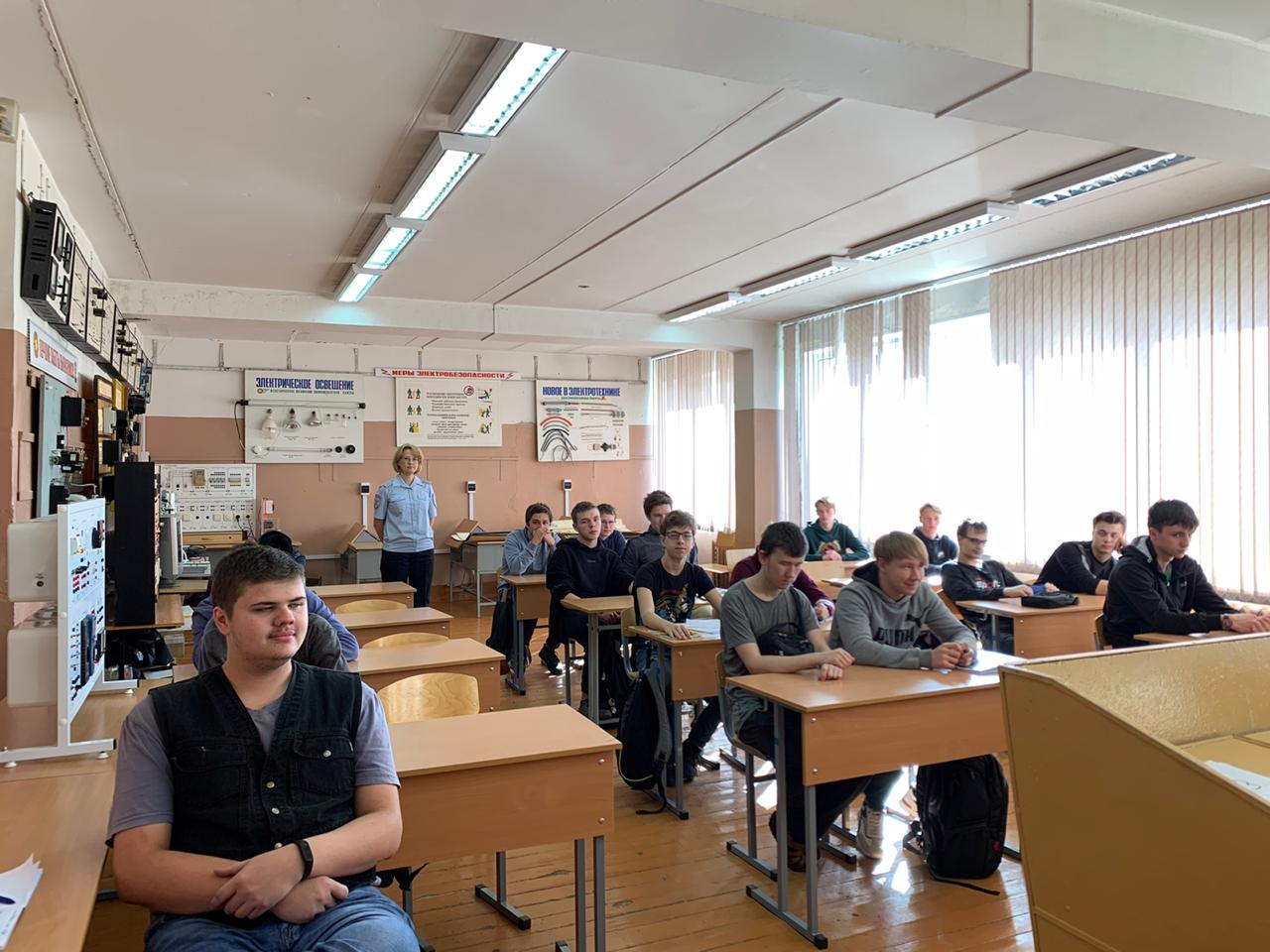 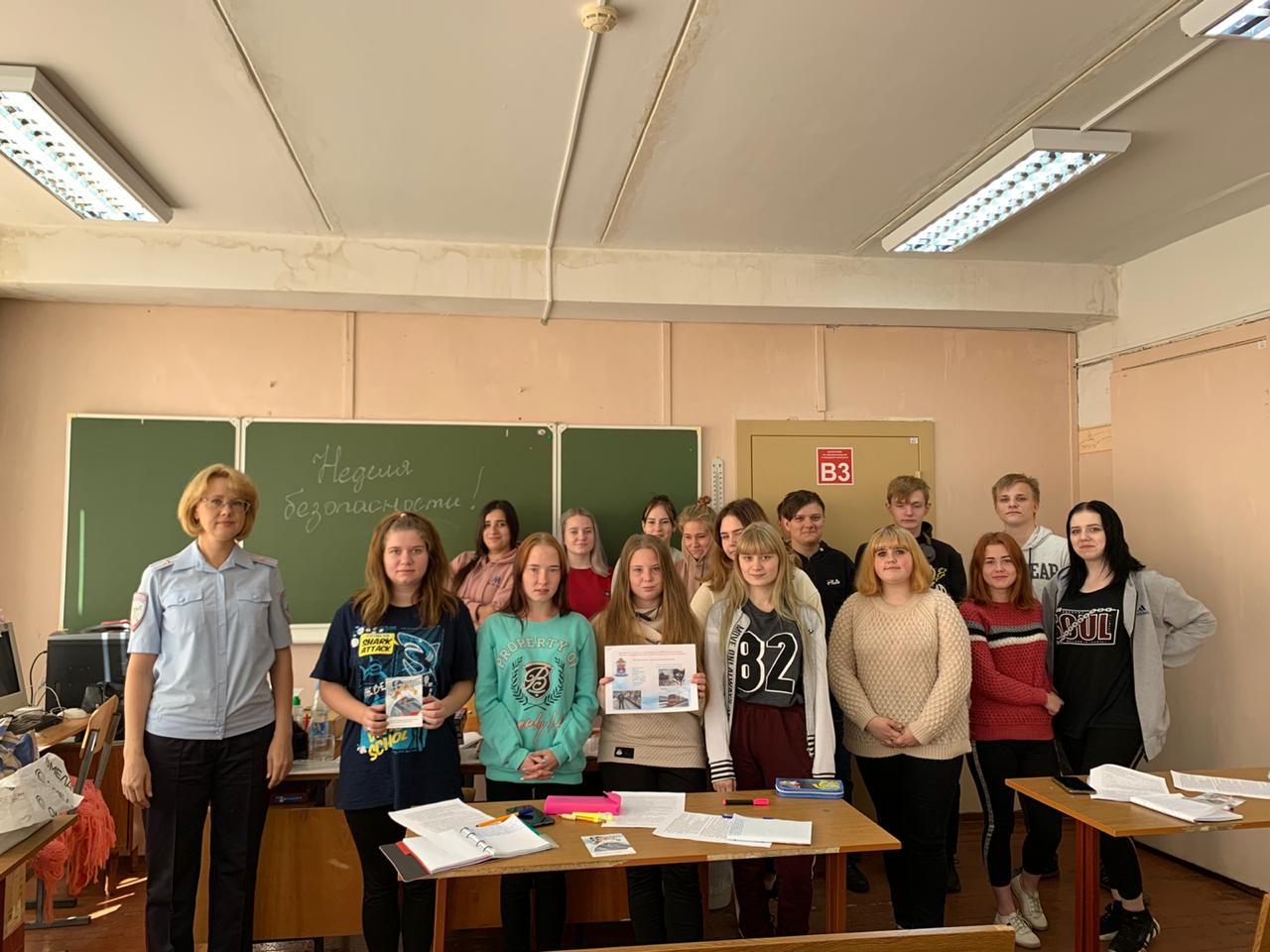 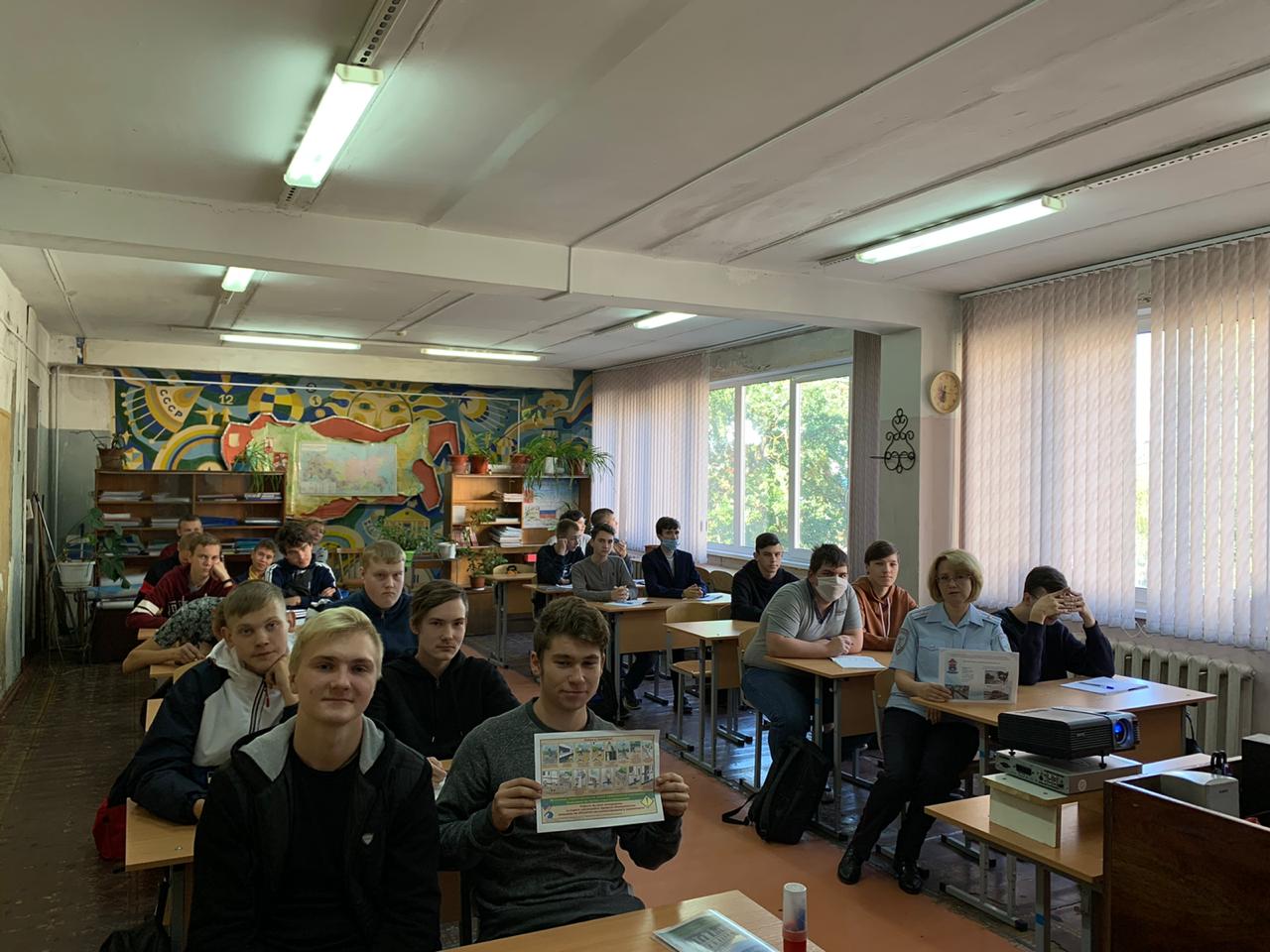 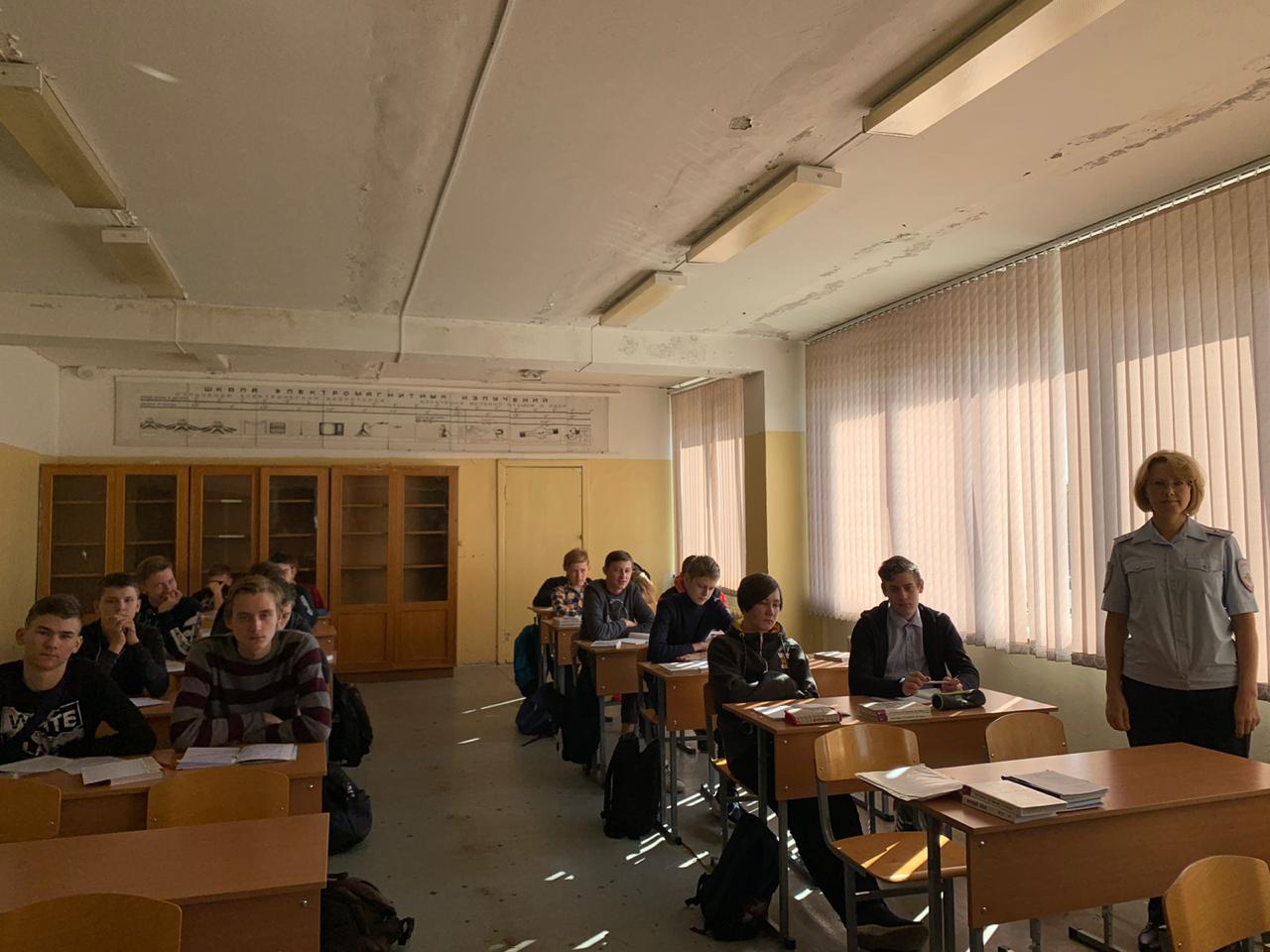 